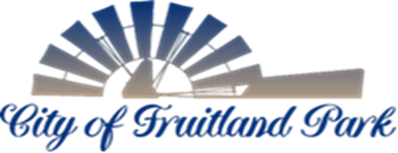 	506 WEST BERCKMAN STREET                                                                   PHONE: 352 360-6727	                                                                          	FRUITLAND PARK, FL 34731	                                                                               FAX: 352 360-6652 AGENDATECHNICAL REVIEW COMMITTEE FEBRUARY 1, 202210:00AM	MEETING START TIME: 	MEMBERS PRESENT:        MEETING NOTES FROM PREVIOUS MEETING: Meeting minutes from October 5, 2021 included for review/comment.	OLD BUSINESS: NONE	NEW BUSINESS: A.  7-Eleven (Alternate Key: 2748770)Major Site Plan and minor lot split applications were submitted by William “Bill” Lloyd of 441 Lake Ella, LLC on behalf of Fruitland Lake Ella, LLC.  Parcel is currently zoned General Commercial (C-2) and is located west of US Highway 27/441 & Eagle Nest Road.   Subject property is part of a larger tract of land (+5.49 acres).  A lot split will be processed simultaneously with the site plan.  Due to changes in the original site plan submission (previously approved on 10/28/2021; see Resolution 2021-045), a new site plan was necessary.  The new site plan submission includes: (1) drainage changes, (2) retention pond changes, (3) changes to property boundaries; only a portion of the property will be sold for development, as well as (4) ingress/egress changes.  The proposed plan is to construct a 4,650 SF convenience store (including gas pumps) with associated 980 SF car wash. 		MEMBERS’ COMMENTS:   ADJOURNMENT:  